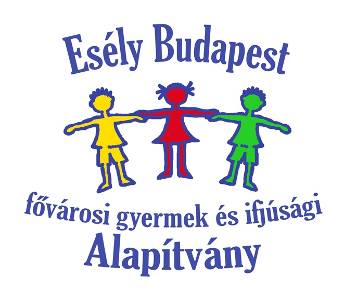 Jelentkezési lap„Élmények Tábora Tatán”Esély Budapest fővárosi gyermek és ifjúsági Alapítvány térítésmentes táborozására.Az intézmény hivatalos, teljes neve:Az intézmény pontos címe (tagiskola jelentkezése esetén a törzsiskola és a tagiskola címét külön-külön kérjük!) :Az intézmény vezetőjének neve, elérhetőségei: A táborozó gyerekeket kísérő tanárának/tanárainak neve és elérhetősége, telefon és e-mail cím szükséges: Táborozási turnusok:2019. április 18-23. (tavaszi szünet) 2019. június 24-29. (hétfő-szombat)2019. július 1-6. (hétfő-szombat)2019. július 8-13. (hétfő-szombat)2019. július 15-20. (hétfő szombat)2019. július 22-27. (hétfő-szombat)A kívánt táborozási turnus/turnusok előzetes megjelölése:A táboroztatni kívánt létszám, korosztály és esetleges fogyatékosság megnevezése:A „Jelentkező” az okirat aláírásával hozzájárul ahhoz, hogy az Alapítvány az iskola táborozásával összefüggésben a megadott személyes adatokat kezelje.A számítógépen beírt adatok értelemszerűen bővítik a ’Jelentkezési lap’ méretét, de a jobb kezelhetőség érdekében kérjük, ha lehet az aláírások kivételével ezt a formát használják.Kérjük a „Jelentkezési lapot” postai úton vagy szkennelve, aláírva visszaküldeni szíveskedjenek.A fokozott érdeklődésre való tekintettel a projektünkben való részvételnél előnyt élveznek azok a csoportok, melyek 2019. február 28-ig visszaküldik a jelentkezési lapot.………………………….., 201. ….   ……                 iskolai vezető                                                                               kísérő tanár